33 неделяТема недели: "День ПобедыПериод: с 06.05 - 08.05.2020Проект: «Праздник Победы»Цель: Развитие интереса к историческому прошлому России. Знакомство с подвигами людей защитников Отечества, с традициями празднования Дня Победы в России.Итоговое мероприятие: Социальная акция «Подарок ветерану».Образовательная деятельность Времяпроведения ОДВремяпроведения ОДВремяпроведения ОДТема, задачи ОД:Понедельник,  Понедельник,  Понедельник,  Понедельник,  Понедельник,  Художественная литератураХудожественная литература09:00-09:30Физическая культураФизическая культура 11.15 – 11.45 Рисование Рисование15.30-16:00Вторник,  Вторник,  Вторник,  Вторник,  Вторник,  ПлаваниеПлавание9.45 – 10.15/ 10.20 – 10.50Развитие речиРазвитие речи11.00 – 11.30МузыкаМузыка16.02 – 16.28 Среда,   Среда,   Среда,   Среда,   Среда,  	Математика и сенсорное развитие	Математика и сенсорное развитие10.10 – 10.40 Тема: «Бабочка – хозяйка луга»Цель: Продолжаем учить детей ориентироваться в названиях месяцев года, знать последовательность дней недели. Закрепить умение считать до 20 в прямом и обратном порядке. Закрепить умение составлять и решать задачи в одно действие на сложение и вычитание. Продолжаем учить детей ориентироваться в пространстве и на листе бумаги Тема: «Бабочка – хозяйка луга»Цель: Продолжаем учить детей ориентироваться в названиях месяцев года, знать последовательность дней недели. Закрепить умение считать до 20 в прямом и обратном порядке. Закрепить умение составлять и решать задачи в одно действие на сложение и вычитание. Продолжаем учить детей ориентироваться в пространстве и на листе бумагиФизическая культураФизическая культура 10.50 – 11.20По плану инструктора  По плану инструктора  Лепка /КонструированиЛепка /Конструировани15.30 – 16.00 Тема: «Все мы знаем и умеем» (лепка по замыслу, оценка индивидуального развития)Учить: детей задумывать содержание своей работы; Добиваться воплощение замысла, используя разнообразные приемы лепки; Закреплять технические умения и навыки;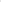 Развивать творческое воображение Тема: «Все мы знаем и умеем» (лепка по замыслу, оценка индивидуального развития)Учить: детей задумывать содержание своей работы; Добиваться воплощение замысла, используя разнообразные приемы лепки; Закреплять технические умения и навыки;Развивать творческое воображениеЧетверг,  Четверг,  Четверг,  Четверг,  Четверг,  Обучение грамотеОбучение грамоте9.00 – 9.30 Тема: Звуки [Л ][Л‘]и буква ЛЦель: Ознакомление с артикуляцией звуков [Л] и [Л’]. Закрепление представлений о твердости-мягкости, глухости-звонкости согласных звуков. Формирование навыка узнавания звуков [Л] и [Л’] в ряду звуков, слогов, слов, в предложениях. Совершенствование навыков звукового и слогового анализа слов. Тема: Звуки [Л ][Л‘]и буква ЛЦель: Ознакомление с артикуляцией звуков [Л] и [Л’]. Закрепление представлений о твердости-мягкости, глухости-звонкости согласных звуков. Формирование навыка узнавания звуков [Л] и [Л’] в ряду звуков, слогов, слов, в предложениях. Совершенствование навыков звукового и слогового анализа слов.АппликацияАппликация 9.40-10.10. Тема№33 «Этих дней не смолкнет слава!» (предметно-декоративная аппликация)Углублять и уточнять представления детей о праздновании в нашей стране. Тема№33 «Этих дней не смолкнет слава!» (предметно-декоративная аппликация)Углублять и уточнять представления детей о праздновании в нашей стране.Физическая культураФизическая культураПо плану инструктораПо плану инструктораПредметносоциальныймир/ Нравственно – патриотическое воспитаниеПредметносоциальныймир/ Нравственно – патриотическое воспитание15:30-16:00 Тема№17 Цветущие растения леса, сада, луга» Систематизировать и закрепить знания детей о цветущих растениях леса, сада, луга; о классификации растений; их пользе и вреде для человека Тема№17 Цветущие растения леса, сада, луга» Систематизировать и закрепить знания детей о цветущих растениях леса, сада, луга; о классификации растений; их пользе и вреде для человекаПятница,  Пятница,  Пятница,  Пятница,  Пятница,  Математика и сенсорное развитиМатематика и сенсорное развити9.00 – 9.30 Тема: "Знаки +, -, величина, математическая загадка, ориентировка во времени, соотношение количества предметов с цифрой".Цель: Закреплять умение правильно пользоваться математическими знаками +, -; отгадывать математическую загадку; определять время на часах с точностью до получаса; понимать соответствие между количеством предметов и числом. Продолжать учить измерять с помощью линейки, записывать результаты. Тема: "Знаки +, -, величина, математическая загадка, ориентировка во времени, соотношение количества предметов с цифрой".Цель: Закреплять умение правильно пользоваться математическими знаками +, -; отгадывать математическую загадку; определять время на часах с точностью до получаса; понимать соответствие между количеством предметов и числом. Продолжать учить измерять с помощью линейки, записывать результаты.МузыкаМузыка10.34 – 11.04по плану муз.руководителя  по плану муз.руководителя  Живая – неживая природаЖивая – неживая природа09:40-10:10   Тема: «Комнатные растения — спутники нашей жизни»(посадка комнатных растений)Цель: Расширять и систематизировать знания детей о комнатных растениях.Закреплять знания о строении растений, об уходе за ними, о вредителях комнатных растений, о вегетативном размножении комнатных растений. Воспитывать интерес к уходу за растениями, любовь к ним.   Тема: «Комнатные растения — спутники нашей жизни»(посадка комнатных растений)Цель: Расширять и систематизировать знания детей о комнатных растениях.Закреплять знания о строении растений, об уходе за ними, о вредителях комнатных растений, о вегетативном размножении комнатных растений. Воспитывать интерес к уходу за растениями, любовь к ним.